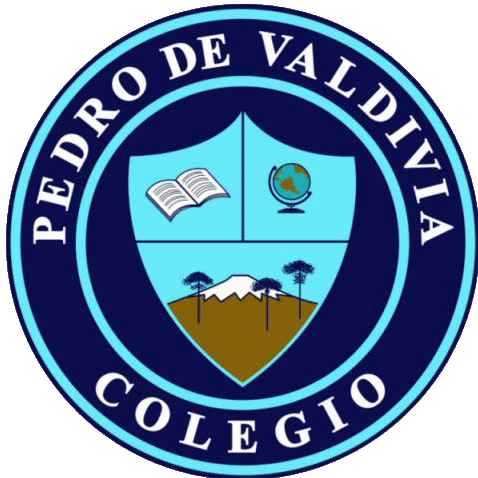 CRONOGRAMA DE ACTIVIDADESUNIDAD Nº1 “Relacionar objetos de la cotidianeidad con las necesidades que satisfacen” DOCENTE: Evelyn CarrielCURSO O NIVEL: Primero BásicoASIGNATURA: TecnologíaSEMANA /FECHAACTIVIDADESADECUACIÓN  PROYECTO INTEGRACIÓN RECURSOFECHA ENTREGA 4 de mayo Actividad 1: Objetos que solucionan nuestros problemasLos alumnos deben observar las imágenes y unir con diferentes colores los objetos que solucionan los problemas de las distintas situaciones.Imágenes de situaciones problemáticas Imágenes de posibles solucionesMódulo Nº 2: Utilidad de los objetos tecnológicos8 de mayo11 de mayoActividad 2: ¿Cómo sería?Los alumnos deben observar los objetos de la columna A y unir con distintos colores como sería la vida si no existieran estos objetos representados en la fila B2.- Los alumnos deben dibujar como sería tú vida sin este objeto.Imágenes de como sería la vida si no existieran algunos objetos.Representar mediante un dibujo de cómo sería la vida si no existiera algún objeto.Módulo Nº 2: Utilidad de los objetos tecnológicos15 de mayo18 de mayoRealizan control Control 